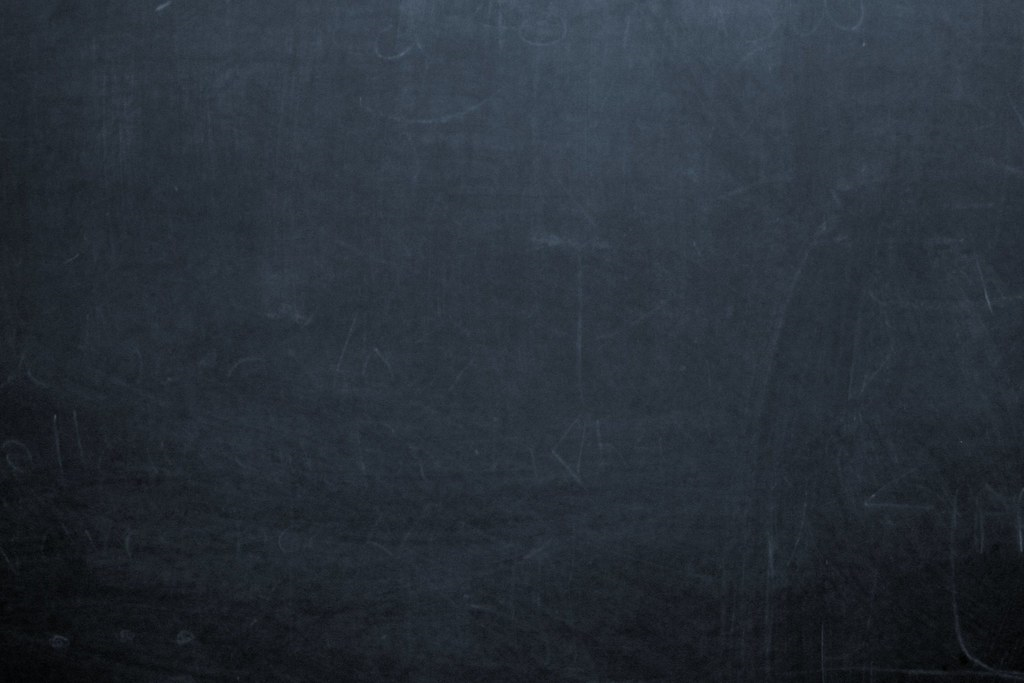 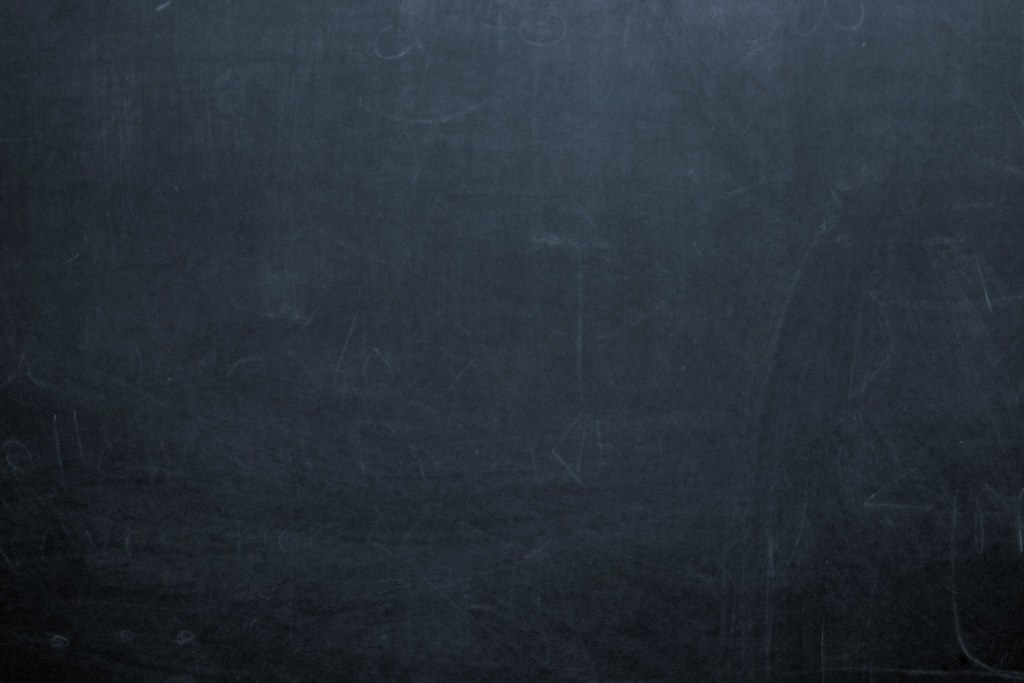 SoepenGeserveerd met brood en boter Tomatensoep (v)						5,25Soep van het moment					6,00Rustiek afgebakken bolRundercarpaccio						9,25    Beemsterkaas, kappertjes, pestomayonaiseGeitenkaas							9,00    Walnoten, appel, balsamicostroopGerookte kip						9,00    Rucola, zongedroogde tomaat, kerriemayonaiseTasty vega							9,00    Tomatentapenade, Beemsterkaas, ei, rucolaTonijnsalade						9,25    Kappertjes, rode ui, paprikaBrood wit - bruin2 Kroketten						8,00    Augurk, mosterd12 uurtje							12,75    Dagsoepje, kroket, gerookte kipUitsmijter 3 eieren					8,25    Beemsterkaas en/of hamBoerenuitsmijter 3 eieren				9,75    Gebakken champignon, ui, spek, BeemsterkaasPlatesHamburger ‘De Vriendschap’			16,25    Op briochebol, kaas, spek, jalapeños, fritesSpareribs (600gr)					21,50    Spicy marinade, aioli, salade, fritesMalse saté van kippendijen				17,00    Kroepoek, satésaus, salade en fritesPannenkoekenDe Vriendschap staat al meer dan 40 jaar bekend om    haar pannenkoeken. Nog steeds worden deze gebakken volgens oma’s recept. U kunt de pannenkoeken zo lekker maken als u wilt met onderstaande ingrediënten*Beemsterkaas	Appel		JamHam		Ananas		NutellaSpek		Rozijnen		GemberSalami 		Paprika		Slagroom		  Ui			Champignon	1 Bol vanille-ijsPannenkoek naturel					6,501 ingrediënt						8,00    (bv. pannenkoek met kaas)2 ingrediënten						9,50    (bv. pannenkoek met spek en kaas)3 ingrediënten						11,00    (bv. pannenkoek met spek, ui en kaas)* Stroop en poedersuiker vindt u op tafel. Pannenkoeken zijn tegen een meerprijs van 1,50 gluten en lactosevrij verkrijgbaar. Wij serveren geen koemelk vrije pannenkoekenVoor de kidsMet een kleine verrassingPannenkoek naturel					5,50Pannenkoek say cheese (met kaas)			7,00Pannenkoek appeltje-eitje (met appel)		7,00 Pannenkoek chocomonster (met Nutella)	7,00Pannenkoek zoetekouw (met jam)			7,00Bordje patat met appelmoes			6,50    Met frikandel, kroket of kipnuggetsTosti ham en/of Beemsterkaas			4,75Tosti Hawaï						5,75Specialiteit PannenkoekenGeitenkaas pannenkoek				13,75    Geitenkaas, walnoten, balsamicostroop, appelBoerenjongen pannenkoek			13,50    Brandewijn rozijnen, advocaat, slagroomBoerenmeisje pannenkoek			13,50    Appel, ananas, abrikozenlikeur, slagroomKipshoarma pannenkoek				14,25    Shoarma, sla, knoflooksausPizza pannenkoek					13,75    Ui, champignon, paprika, salami, kaas, pizzakruidenSolex pannenkoek					13,75    Spek, gerookte kip, ui, champignon, ananasEilandspolder pannenkoek			13,50    Spek, maïs, ananas, gerookte kip, cajun kruidenGerookte zalm pannenkoek			14,75    Gerookte zalm, crème fraîche, sesamDe Vriendschap pannenkoek			14,75    Appel, rozijnen, amandelschaafsel, vanille-ijsHeeft u een allergie? Meld het ons